Keterangan Bobot Penilaian: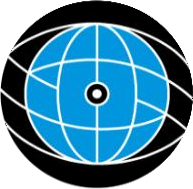 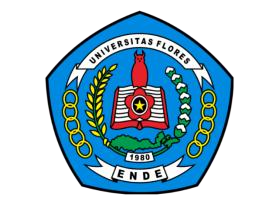 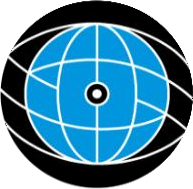 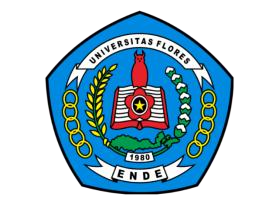 INSTITUT PENDIDIKAN DAN BAHASA INVADA CIREBON UNIVERSITAS FLORESPROGRAM STUDI PENDIDIKAN GURU SEKOLAH DASARINSTITUT PENDIDIKAN DAN BAHASA INVADA CIREBON UNIVERSITAS FLORESPROGRAM STUDI PENDIDIKAN GURU SEKOLAH DASARINSTITUT PENDIDIKAN DAN BAHASA INVADA CIREBON UNIVERSITAS FLORESPROGRAM STUDI PENDIDIKAN GURU SEKOLAH DASARINSTITUT PENDIDIKAN DAN BAHASA INVADA CIREBON UNIVERSITAS FLORESPROGRAM STUDI PENDIDIKAN GURU SEKOLAH DASARINSTITUT PENDIDIKAN DAN BAHASA INVADA CIREBON UNIVERSITAS FLORESPROGRAM STUDI PENDIDIKAN GURU SEKOLAH DASARINSTITUT PENDIDIKAN DAN BAHASA INVADA CIREBON UNIVERSITAS FLORESPROGRAM STUDI PENDIDIKAN GURU SEKOLAH DASARINSTITUT PENDIDIKAN DAN BAHASA INVADA CIREBON UNIVERSITAS FLORESPROGRAM STUDI PENDIDIKAN GURU SEKOLAH DASARRENCANA PEMBELAJARAN SEMESTERRENCANA PEMBELAJARAN SEMESTERRENCANA PEMBELAJARAN SEMESTERRENCANA PEMBELAJARAN SEMESTERRENCANA PEMBELAJARAN SEMESTERRENCANA PEMBELAJARAN SEMESTERRENCANA PEMBELAJARAN SEMESTERRENCANA PEMBELAJARAN SEMESTERRENCANA PEMBELAJARAN SEMESTERMATA KULIAHMATA KULIAHMATA KULIAHKodeRumpun MKBOBOT (sks)BOBOT (sks)SemesterTgl. PenyusunanPENGEMBANGAN KURIKULUM & PEMBELAJARANPENGEMBANGAN KURIKULUM & PEMBELAJARANPENGEMBANGAN KURIKULUM & PEMBELAJARANSDKB0403SDKB3 SKS3 SKSGENAPSEPTEMBER 2022OTORISASIOTORISASIOTORISASIDosen Pengembang RPSDosen Pengembang RPSDosen Pengembang RPSKetua Prodi PGSD IPB InvadaKetua Prodi PGSD IPB InvadaKetua Prodi PGSD IPB InvadaOTORISASIOTORISASIOTORISASI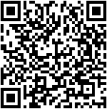 Ratri N. Qudwatullathifah, M.Pd.Ratri N. Qudwatullathifah, M.Pd.Ratri N. Qudwatullathifah, M.Pd.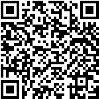 Mochamad Guntur, M.Pd.Mochamad Guntur, M.Pd.Mochamad Guntur, M.Pd.Capaian Pembelajaran (CP)CPL-PRODI yang Dibebankan pada MKCPL-PRODI yang Dibebankan pada MKCPL-PRODI yang Dibebankan pada MKCPL-PRODI yang Dibebankan pada MKCPL-PRODI yang Dibebankan pada MKCPL-PRODI yang Dibebankan pada MKCPL-PRODI yang Dibebankan pada MKCPL-PRODI yang Dibebankan pada MKCapaian Pembelajaran (CP)S1Bertakwa kepada Tuhan Yang Maha Esa dan mampu menunjukkan sikap religius.Bertakwa kepada Tuhan Yang Maha Esa dan mampu menunjukkan sikap religius.Bertakwa kepada Tuhan Yang Maha Esa dan mampu menunjukkan sikap religius.Bertakwa kepada Tuhan Yang Maha Esa dan mampu menunjukkan sikap religius.Bertakwa kepada Tuhan Yang Maha Esa dan mampu menunjukkan sikap religius.Bertakwa kepada Tuhan Yang Maha Esa dan mampu menunjukkan sikap religius.Bertakwa kepada Tuhan Yang Maha Esa dan mampu menunjukkan sikap religius.Capaian Pembelajaran (CP)S3Berkontribusi dalam peningkatan mutu kehidupan bermasyarakat, berbangsa, bernegara, dan kemajuan peradaban berdasarkan Pancasila.Berkontribusi dalam peningkatan mutu kehidupan bermasyarakat, berbangsa, bernegara, dan kemajuan peradaban berdasarkan Pancasila.Berkontribusi dalam peningkatan mutu kehidupan bermasyarakat, berbangsa, bernegara, dan kemajuan peradaban berdasarkan Pancasila.Berkontribusi dalam peningkatan mutu kehidupan bermasyarakat, berbangsa, bernegara, dan kemajuan peradaban berdasarkan Pancasila.Berkontribusi dalam peningkatan mutu kehidupan bermasyarakat, berbangsa, bernegara, dan kemajuan peradaban berdasarkan Pancasila.Berkontribusi dalam peningkatan mutu kehidupan bermasyarakat, berbangsa, bernegara, dan kemajuan peradaban berdasarkan Pancasila.Berkontribusi dalam peningkatan mutu kehidupan bermasyarakat, berbangsa, bernegara, dan kemajuan peradaban berdasarkan Pancasila.Capaian Pembelajaran (CP)S7Menunjukkan sikap bertanggung jawab atas pekerjaan di bidang keahliannya secara mandiri.Menunjukkan sikap bertanggung jawab atas pekerjaan di bidang keahliannya secara mandiri.Menunjukkan sikap bertanggung jawab atas pekerjaan di bidang keahliannya secara mandiri.Menunjukkan sikap bertanggung jawab atas pekerjaan di bidang keahliannya secara mandiri.Menunjukkan sikap bertanggung jawab atas pekerjaan di bidang keahliannya secara mandiri.Menunjukkan sikap bertanggung jawab atas pekerjaan di bidang keahliannya secara mandiri.Menunjukkan sikap bertanggung jawab atas pekerjaan di bidang keahliannya secara mandiri.Capaian Pembelajaran (CP)P3Menguasai pengetahuan bidang studi di sekolah dasar meliputi Bahasa Indonesia, Matematika, IPA, IPS, PPKn, danSBdP.Menguasai pengetahuan bidang studi di sekolah dasar meliputi Bahasa Indonesia, Matematika, IPA, IPS, PPKn, danSBdP.Menguasai pengetahuan bidang studi di sekolah dasar meliputi Bahasa Indonesia, Matematika, IPA, IPS, PPKn, danSBdP.Menguasai pengetahuan bidang studi di sekolah dasar meliputi Bahasa Indonesia, Matematika, IPA, IPS, PPKn, danSBdP.Menguasai pengetahuan bidang studi di sekolah dasar meliputi Bahasa Indonesia, Matematika, IPA, IPS, PPKn, danSBdP.Menguasai pengetahuan bidang studi di sekolah dasar meliputi Bahasa Indonesia, Matematika, IPA, IPS, PPKn, danSBdP.Menguasai pengetahuan bidang studi di sekolah dasar meliputi Bahasa Indonesia, Matematika, IPA, IPS, PPKn, danSBdP.Capaian Pembelajaran (CP)P4Menguasai konsep kurikulum, pendekatan, strategi, model, metode, teknik, bahan ajar, media dan sumber belajar yang inovatif sebagai guru kelas di sekolah dasar.Menguasai konsep kurikulum, pendekatan, strategi, model, metode, teknik, bahan ajar, media dan sumber belajar yang inovatif sebagai guru kelas di sekolah dasar.Menguasai konsep kurikulum, pendekatan, strategi, model, metode, teknik, bahan ajar, media dan sumber belajar yang inovatif sebagai guru kelas di sekolah dasar.Menguasai konsep kurikulum, pendekatan, strategi, model, metode, teknik, bahan ajar, media dan sumber belajar yang inovatif sebagai guru kelas di sekolah dasar.Menguasai konsep kurikulum, pendekatan, strategi, model, metode, teknik, bahan ajar, media dan sumber belajar yang inovatif sebagai guru kelas di sekolah dasar.Menguasai konsep kurikulum, pendekatan, strategi, model, metode, teknik, bahan ajar, media dan sumber belajar yang inovatif sebagai guru kelas di sekolah dasar.Menguasai konsep kurikulum, pendekatan, strategi, model, metode, teknik, bahan ajar, media dan sumber belajar yang inovatif sebagai guru kelas di sekolah dasar.Capaian Pembelajaran (CP)P5Menguasai konsep dan teknik evaluasi proses dan hasil pembelajaran di sekolah dasar.Menguasai konsep dan teknik evaluasi proses dan hasil pembelajaran di sekolah dasar.Menguasai konsep dan teknik evaluasi proses dan hasil pembelajaran di sekolah dasar.Menguasai konsep dan teknik evaluasi proses dan hasil pembelajaran di sekolah dasar.Menguasai konsep dan teknik evaluasi proses dan hasil pembelajaran di sekolah dasar.Menguasai konsep dan teknik evaluasi proses dan hasil pembelajaran di sekolah dasar.Menguasai konsep dan teknik evaluasi proses dan hasil pembelajaran di sekolah dasar.Capaian Pembelajaran (CP)P8Menguasai pengetahuan lintas bidang ilmu yang sesuai perkembangan IPTEKS dengan memperhatikan kearifan lokal.Menguasai pengetahuan lintas bidang ilmu yang sesuai perkembangan IPTEKS dengan memperhatikan kearifan lokal.Menguasai pengetahuan lintas bidang ilmu yang sesuai perkembangan IPTEKS dengan memperhatikan kearifan lokal.Menguasai pengetahuan lintas bidang ilmu yang sesuai perkembangan IPTEKS dengan memperhatikan kearifan lokal.Menguasai pengetahuan lintas bidang ilmu yang sesuai perkembangan IPTEKS dengan memperhatikan kearifan lokal.Menguasai pengetahuan lintas bidang ilmu yang sesuai perkembangan IPTEKS dengan memperhatikan kearifan lokal.Menguasai pengetahuan lintas bidang ilmu yang sesuai perkembangan IPTEKS dengan memperhatikan kearifan lokal.P9Mampu menguasai strategi dan mengimplementasikan pembelajaran berbasis teknologi disekolah dasar.KU1Mampu menerapkan pemikiran logis, kritis, sistematis, dan inovatif dalam konteks pengembangan atau implementasi ilmu pengetahuan dan teknologi yang memperhatikan dan menerapkan nilai humaniora yang sesuai dengan 5 bidangkeahlian (IPA, IPS, Bahasa Indonesia, Matematika, dan PKn).KU2Mampu menunjukkan kinerja mandiri, bermutu, dan terukur.KU3Mampu mengkaji implikasi pengembangan atau implementasi ilmu pengetahuan teknologi yang memperhatikan danmenerapkan nilai humaniora sesuai dengan keahliannya berdasarkan kaidah, tata cara dan etika ilmiah dalam rangka menghasilkan solusi, gagasan, desain atau kritik seni .KU5Mampu mengambil keputusan secara tepat dalam konteks penyelesaian masalah matematika, berdasarkan hasil analisis informasi dan data.KK1Mampu menerapkan prinsip dan teori pendidikan melalui perancangan dan pelaksanaan pembelajaran di sekolah dasarKK3Mampu menerapkan pengetahuan bidang studi di sekolah dasar meliputi Bahasa Indonesia, Matematika, IPA, IPS,PKn, dan SBdP melalui perancangan dan pelaksanaan pembelajaran.KK4Mampu menerapkan dan mengembangkan kurikulum, pendekatan, strategi, model, metode, teknik, bahan ajar, mediadan sumber belajar yang inovatif melalui perancangan dan pelaksanaan pembelajaran di sekolah dasar .KK5Mampu merancang, melaksanakan, menganalisis dan menindaklanjuti evaluasi proses dan hasil pembelajaran di sekolah dasar.KK8Mampu menyelesaikan permasalahan dalam bidang Pendidikan SD (Bahasa Indonesia, Matematika, IPA, IPS, PKn, dan SBdP) dengan menerapkan IPTEKS dengan memperhatikan kearifan lokal).KK12Mampu mengembangkan dan mengaplikasikan ide-ide kreatifCapaian Pembelajaran Mata Kuliah (CPMK)Capaian Pembelajaran Mata Kuliah (CPMK)CPMK1Memahami dan menganalisis konsep dasar kurikulum, serta komponen inti kurikulum yang terus berkembang. (S3), (P3), (P4), (KU1).CPMK 2Memahami dan menganalisis prinsip-prinsip pengembangan kurikulum. (S3), (P3), (P4), (KU1).CPMK 3Memahami dan menganalisis proses multisektor dan multi level perencanaan kurikulum (S3), (P3), (P4), (P9), (KU3).CPMK 4Memahami, menyimpulkan, dan menganalisis demensi manusia dalam perencanaan kurikulum. (S1), (S3), (P3) (P4), (KU3), (KK1).CPMK 5Memahami, mengkategorikan, menyimpulkan, dan menganalisis model-model pengembangan kurikulum. (S3), (P3), (P4), (KU1).CPMK 6Memahami dan mengkorelasikan landasan filosofis dan tujuan pendidikan kaitannya dengan pengembangan kurikulum. (S3), (P3), (P4), (KU1), (KU2), (KK1).CPMK 7Memahami dan menganalisis kebutuhan pengembangan kurikulum. (S3), (S7), (P3), (P4), (P9), (KU3).CPMK 8Memahami dan mengaitkan target dan tujuan kurikulum pembelajaran untuk anak SD. (S3), (S7), (P3), (P4), (KU1).CPMK 9Memahami dan menganalisis organisasi dan implementasi kurikulum. (S1), (S3), (S7), (P3), (P4), (KU1).CPMK 10Memahami, menganalisis, dan mengevaluasi target dan tujuan pembelajaran berdasarkan perkembangan kurikulum. (S3), (S7), (P3), (P5), (KU1).CPMK 11Memahami dan menganalisis pemilihan dan penerapan strategi pembelajaran berdasarkan kurikulum di SD. (S3), (S7), (P3), (P4), (P5), (P9), (KU1), (KK3).CPMK 12Mengevaluasi pembelajaran dalam penggunaan kurikulum di SD. (S3), (S7), (P3), (P4), (P5), (KU1), (KK4).CPMK 13Memahami, menganalisis, dan mengevaluasi kurikulum pada pembelajaran luring dan daring. (S3), (P3), (P4), (KU5), (KK5), (KK8), (KK12).Deskripsi Singkat MKMata kuliah ini mengajarkan tentang pengembangan kurikulum dalam pembelajaran tingkat sekolah dasar, dan merupakan konsep dasar yang harus dimiliki oleh mahasiswa PGSD. Mata kuliah ini secara substansi terdiri dari sub-bab materi yang harus dikuasai oleh mahasiswa PGSD meliputi konsep dasar kurikulum, prinsip-prinsip pengembangan kurikulum, proses multisektor dan multilevel perencanaan kurikulum, dimensi manusia dalam perencanaan kurikulum, model-model pengembangan kurikulum, filosofis dan tujuan pendidikan kaitannya dengan pengembangan kurikulum, analisis kebutuhan pengembangan kurikulum, target dan tujuan kurikulum pada tingkat sekolah dasar, organisasi dan implementasi kurikulum, target dan tujuan pembelajaran, pemilihan dan penerapan strategi pembelajaran berdasarkan kurikulum, evaluasi pembelajaran dalam penggunaan kurikulum di SD, evaluasi kurikulum pada pembelajaran luring dan daring (Kurikulum 2013, Kurikulum Darurat, dan Kurikulum Prototype 2022).Mata kuliah ini mengajarkan tentang pengembangan kurikulum dalam pembelajaran tingkat sekolah dasar, dan merupakan konsep dasar yang harus dimiliki oleh mahasiswa PGSD. Mata kuliah ini secara substansi terdiri dari sub-bab materi yang harus dikuasai oleh mahasiswa PGSD meliputi konsep dasar kurikulum, prinsip-prinsip pengembangan kurikulum, proses multisektor dan multilevel perencanaan kurikulum, dimensi manusia dalam perencanaan kurikulum, model-model pengembangan kurikulum, filosofis dan tujuan pendidikan kaitannya dengan pengembangan kurikulum, analisis kebutuhan pengembangan kurikulum, target dan tujuan kurikulum pada tingkat sekolah dasar, organisasi dan implementasi kurikulum, target dan tujuan pembelajaran, pemilihan dan penerapan strategi pembelajaran berdasarkan kurikulum, evaluasi pembelajaran dalam penggunaan kurikulum di SD, evaluasi kurikulum pada pembelajaran luring dan daring (Kurikulum 2013, Kurikulum Darurat, dan Kurikulum Prototype 2022).Materi Pembelajaran/ Pokok BahasanKonsep dasar kurikulum;Prinsip-prinsip pengembangan kurikulum;Proses multi sektor dan multi level perencanaan kurikulum;Dimensi manusia dalam perencanaan kurikulum;Model-model pengembangan kurikulum;Filosofis dan tujuan pendidikan kaitannya dengan pengembangan kurikulum;Analisis kebutuhan pengembangan kurikulum;Target dan tujuan kurikulum pada tingkat sekolah dasar;Organisasi dan implementasi kurikulum;Target dan tujuan pembelajaran berdasarkan perkembangan kurikulum di SD;Pemilihan dan penerapan strategi pembelajaran berdasarkan kurikulum di SD;Evaluasi pembelajaran dalam penggunaan kurikulum di SD;Analisis lapangan terkait evaluasi kurikulum pada pembelajaran luring dan daring (Kurikulum 2013, Kurikulum Darurat, dan Kurikulum Prototype 2022).PustakaUtama:Jutila, Marco. 2020. Education Curriculum Development. New York : Nova Science PublishersPeter F. Oliva. 1992. Developing The Curriculum. New York: Harper Collins Publishers.Sukadinata, Nana, S. 2005. Pengembangan Kurikulum Teori dan Praktik. Bandung: Rosdakarya.Jurnal-jurnal nasional dan internasional pendukung terbitan 2016-2022.Pendukung:Pengembangan Kurikulum dan Pembelajaran di SD (Universitas Terbuka).Walker, Timothy D. 2017. Teach Like Finlandia. Jakarta: PT. Gramedia Widiasarana Indonesia.Media PembelajaranKomputer, laptop, handphone yang didukung dengan aplikasi daring; LCD & proyektor untuk pembelajaran luring.Team TeachingRatri N. Qudwatullathifah, M.Pd.Gregorius Sebo Bito, S.Pd., M.Pd.Matakuliah SyaratTeori belajar dan pembelajaranPerte- muan Ke-Kemampuan akhir yang diharapkan (sub- CPMK)Materi PembelajaranBentuk dan Metode Pembelajaran (Estimasi Waktu)Bentuk dan Metode Pembelajaran (Estimasi Waktu)PenilaianPenilaianPenilaianPerte- muan Ke-Kemampuan akhir yang diharapkan (sub- CPMK)Materi PembelajaranPembelajaranLuring (Offline)PembelajaranDaring (Online)TeknikIndikatorBobot(%)1Memahami deskripsimateri pembelajaran dalam satu semesterKontrak belajar: capaian pembelajaran dan arti penting mata kuliahOverview matakuliah, peraturan perkuliahan, sistem penilaian dan tugas.Materi dan referensi perkuliahan terkait mata kuliah Pengembangan Kurikulum &Pembelajaran-------Presentasi dandiskusi (60 menit)Tutor Feedback(55 menit)Evaluasi (20 menit)Unjuk kinerjasecara singkronus / asingkronusKetepatan dalammemaparkan materi pembelajaran dan keaktifan dalam diskusi22Memahami danmenganalisis konsep dasar kurikulum, serta komponen inti kurikulum yang terus berkembangPengertian kurikulum dan pengembangan kurikulum secaraontologis, epistimologis, aksiologis dan yuridis.Jenis-jenis kurikulum.Analisis komponen tujuan, komponen isi/bahan, komponen strategi, dan komponen evaluasi yang ditinjau dari kebutuhanmasyarakat dan-------Presentasi dandiskusi (60 menit)Tutor Feedback(55 menit)Evaluasi (20 menit)Unjuk kinerjasecara singkronus / asingkronusKetepatan dalammemaparkan materi pembelajaran dan keaktifan dalam diskusi2perkembangan IPTEKS.3Memahami dan menganalisis prinsip- prinsip pengembangan kurikulumPrinsip-prinsip kurikulumTipe pengembangan kurikulumAzas filosofis, sosiolo gis, psikhologis dan organisatoris serta azas historis pengembangankurikulum--------Presentasi dan diskusi (60 menit)Tutor Feedback(55 menit)Evaluasi (20 menit)Unjuk kinerja secara singkronus / asingkronusKetepatan dalam memaparkan materi pembelajaran dan keaktifan dalam diskusi24Memahami dan menganalisis proses multisektor dan multi level perencanaan kurikulumProses multisektor perencanaan kurikulumProses multilevel perencanaan kurikulum--------Presentasi dan diskusi (60 menit)Tutor Feedback(55 menit)Evaluasi (20 menit)Unjuk kinerja secara singkronus / asingkronusKetepatan dalam memaparkan materi pembelajaran dan keaktifan dalam diskusi25Memahami, menyimpulkan, dan menganalisis dimensi manusia dalam perencanaan kurikulumPerencanaan kurikulum dari dimensi manusiaManfaat kurikulum bagi peserta didik, pendidik, sekolah, masyarakat, pemerintah, peniliti dan penulis buku ajar pengembangankurikulum--------Presentasi dan diskusi (60 menit)Tutor Feedback(55 menit)Evaluasi (20 menit)Unjuk kinerja secara singkronus / asingkronusKetepatan dalam memaparkan materi pembelajaran dan keaktifan dalam diskusi26Memahami, mengkategorikan, menyimpulkan, dan menganalisis model- model pengembangan kurikulumModel-model pengembangan kurikulumModel Rogers, Hilda Taba, Administratif, Beaucamp, Tylor, The Systemic Action- Research, Emerging Technical, The Grass Roots, Micro dan Model Macro.--------Presentasi dan diskusi (60 menit)Tutor Feedback(55 menit)Evaluasi (20 menit)Unjuk kinerja secara singkronus / asingkronusKetepatan dalam memaparkan materi pembelajaran dan keaktifan dalam diskusi27Memahami dan mengkorelasikan landasan filosofis dan tujuan pendidikan kaitannya dengan pengembangan kurikulumLandasan filosofis pengembangan kurikulumTujuan pendidikan nasionalPengembangan kurikulum sekolah (kebijakan umum dalam kegiatan belajar mengajar; rencana program pengembangan sekolah; organisasi dan struktur kurikulum; proses adopsi pengetahuan dan nilai; analisis kompetensi;penetapan kemampuan--------Presentasi dan diskusi (60 menit)Tutor Feedback(55 menit)Evaluasi (20 menit)Unjuk kinerja secara singkronus / asingkronusCase based learning (studi pustaka terkait implementasi kurikulum jenjang pendidikan sekolah dasar)Ketepatan dalam memaparkan materi pembelajaran dan keaktifan dalam diskusi25keterampilan dan sikap).8Ujian Tengah SemesterMateri dari pertemuan ke-1 s.d ke-7--------Ujian daring (mengerjakan soal)Tes tulisKetepatan dalam menjawab pemecahan masalah atau ketepatan dalam membuatproduk109Memahami dan menganalisis kebutuhan pengembangan kurikulumAnalisis kebutuhan masyarakatAnalisis kebutuhan materi pelajaranorientasi dan pendekatan dalam pengembangan sekolah (pendekatan subjek atau bidang studi 2; pendekatan berorientasi pada tujuan; pendekatan pada pola organisasi bahan; pendekatan rekonstrulsionalisme; pendekatan humanistik atau student centered;pendekatan--------Presentasi dan diskusi (60 menit)Tutor Feedback(55 menit)Evaluasi (20 menit)Unjuk kinerja secara singkronus / asingkronusKetepatan dalam memaparkan materi pembelajaran dan keaktifan dalam diskusi2accountability atau pertanggungan jawab.10Memahami dan mengaitkan target dan tujuan kurikulumpembelajaran untuk anak SDHierarki outcome dalam pembelajaranGoals dan objectives dalam proses belajar mengajarIdentifikasi kegiatan pengembangan kurikulum sekolah (penetapan skema kerja pengembangan kurikulum sekolah; penilaian kerja; perekaman; sosialisasi; pembuatan juknis, uji coba; strategi monitoring; pelaporan; penyempurnaan dan implementasinya).---------Presentasi dan diskusi (60 menit)Tutor Feedback(55 menit)Evaluasi (20 menit)Unjuk kinerja secara singkronus / asingkronusKetepatan dalam memaparkan materi pembelajaran dan keaktifan dalam diskusi211Memahami dan menganalisis organisasi dan implementasi kurikulumOrganisasi dan implementasi kurikulumWilayah Kerja dan pihak yang terkait dalam pengembangan kurikulum (wilayah Kerja Pengembangan Kurikulum Sekolah;pihak-pihak yang terkait---------Presentasi dan diskusi (60 menit)Tutor Feedback(55 menit)Evaluasi (20 menit)Unjuk kinerja secara singkronus / asingkronusKetepatan dalam memaparkan materi pembelajaran dan keaktifan dalam diskusi2dalam pengembangan kurikulum)Sistem pengorganisasian kurikulum (Kurikulum Institusi, terintegrasi dan thematik; Kurikulum Inti (Core Curriculum); Kurikulum Lokal; Kurikulum sentralisasi dan desentralisasi).12Memahami, menganalisis, dan mengevaluasi target dan tujuan pembelajaran berdasarkan perkembangan kurikulumTarget dan tujuan pembelajaran berdasarkan perkembangan kurikulum 1947 – Kurikulum KBK 2004Target dan tujuan pembelajaran berdasarkan perkembangan kurikulum 2006 (KTSP)Target dan tujuan pembelajaran berdasarkan perkembangan kurikulum 2013 dan kurikulum merdeka belajar---------Presentasi dan diskusi (60 menit)Tutor Feedback(55 menit)Evaluasi (20 menit)Unjuk kinerja secara singkronus / asingkronusKetepatan dalam memaparkan materi pembelajaran dan keaktifan dalam diskusi213Memahami dan menganalisis pemilihan dan penerapan strategi pembelajaran berdasarkan kurikulum di SDPemilihan strategi pembelajaran disesuaikan dengan perkembangan kurikulum 1947 – Kurikulum KBK 2004Penerapan strategi pembelajaran berdasarkan kurikulum KTSP & 2013Perbedaan Penerapan strategi pembelajaran berdasarkan kurikulum KTSP, Kurikulum 2013, dan kurikulum Merdeka Belajar--------Presentasi dan diskusi (60 menit)Tutor Feedback(55 menit)Evaluasi (20 menit)Unjuk kinerja secara singkronus / asingkronusKetepatan dalam memaparkan materi pembelajaran dan keaktifan dalam diskusi214Mengevaluasi pembelajaran dalam penggunaan kurikulum di SD;Evaluasi pembelajaran pada kurikulum 2013Evaluasi pembelajaran pada Kurikulum Darurat (Covid-19) dikaitkan dengan perkembangan IPTEKSEvaluasi pembelajaran pada KurikulumPrototype 2022--------Presentasi dan diskusi (60 menit)Tutor Feedback(55 menit)Evaluasi (20 menit)Unjuk kinerja secara singkronus / asingkronusKetepatan dalam memaparkan materi pembelajaran dan keaktifan dalam diskusi215Memahami, menganalisis, dan mengevaluasi kurikulum pada pembelajaran luring dan daring (Kurikulum 2013, Kurikulum Darurat, dan Kurikulum Prototype 2022).Analisis lapangan terkait evaluasi pelaksanaan pembelajaran dengan menggunakan kurikulum pada pembelajaran luring dan daring (Kurikulum 2013, Kurikulum Darurat, dan KurikulumPrototype 2022).-------Case based learning (observasi lapangan dan studi pustaka, wawancara terkait implementasi kurikulum jenjangpendidikan SD)Unjuk kinerja Analisis lapanganKetepatan dalam analisis permasalahan di lapangan serta solusi yang ditawarkan2516Ujian Akhir Semester (UAS)Implementasi materi dari pertemuan ke-8 s.d ke- 15-------Keberlanjutan observasi lapangan (proyek output dari case based learning)Kontinuitas Analisis lapanganArtikel ilmiahKetepatan dalam menjawab pemecahan masalah atau ketepatan dalam membuatproduk16KeteranganPersentaseKategori NilaiKehadiran10%A = 86 – 100Tugas dan diskusi14%B = 71 – 85Case based learning50%C = 56 – 70UTS10%D = 41 – 55